TDK 2015 - Építéstudományi Szekció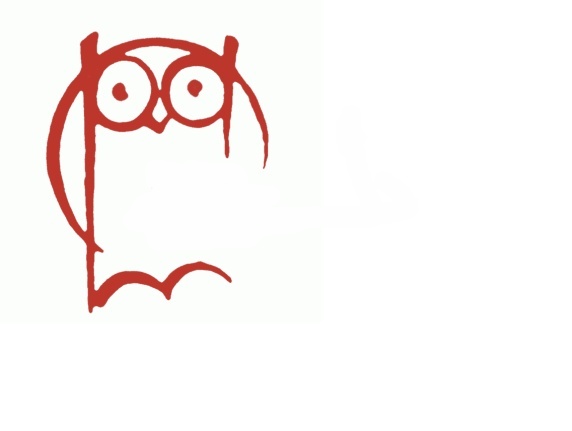 2015.11.17.  09:00-11:20  K. 285.Elnök: 	Dr Szűcs Miklós PhD egyetemi docens, SZIE, Ybl Miklós Építéstudományi KarTagok:	Dr Fülöp Zsuzsanna PhD, egyetemi docens, Épületszerkezettani Tanszék	Dr Molnárka Gergely PhD, egyetemi tanársegéd, SZE Építészmérnöki KarTitkár:	Hrabovszky-Horváth Sára, egyetemi tanársegéd, Épületszerkezettani TanszékMűemlékek felújításának tűzvédelmi vonatkozásai - a Rudas Gyógyfürdő ésUszoda felújítási munkálatainak tükrébenSzerzők:	Melles Fanni, Boór BernadettKonzulens:	Takács Lajos PhD, egyetemi docens, Épületszerkezettani Tanszék
Zöldhomlokzati rendszerek szerkezeti megoldásainak elemzése -Szendvicspanel elé rögzített zöldhomlokzat hatásainak vizsgálataSzerzők:	Holczer Eszter, Kazi ZsoltKonzulensek:	Tamási Alexandra, doktorandusz, Épületszerkezettani Tanszék,	Baráth Géza, tudományos segédmunkatárs, Épületenergetikai és Épületgépészeti Tanszék
Szendvicspanel elé rögzített zöldhomlokzati rendszerek hőtechnikai hatásainak méréseSzerző:	Vágner BernadettKonzulensek:	Baráth Géza, tudományos segédmunkatárs, Épületenergetikai és Épületgépészeti Tanszék,	Tamási Alexandra, doktorandusz, Épületszerkezettani Tanszék,	Magyar Zoltán PhD, egyetemi docens, Épületenergetikai és Épületgépészeti TanszékVárható szubjektív hőérzet és egy mérőállomásSzerzők:	Szalai Dóra, Kis MátéKonzulensek:	Dobszay Gergely PhD, egyetemi docens, Épületszerkezettani Tanszék,	Bakonyi Dániel, tanársegéd, Épületszerkezettani Tanszék
Energiatudatos épületfelújítás és üzemeltetés a 21. századbanSzerző:	Berentei Anna ZsófiaKonzulens:	Hajnal István PhD, c. egyetemi docens, Építéskivitelezési és Szervezési Tanszék
Katalán boltozat, mint élő szerkezetSzerzők:	Söjtöry Domonkos, Hadházi ÁgnesKonzulens:	Dobszay Gergely PhD, egyetemi docens, Épületszerkezettani Tanszék, 